6th May 2022TRIP TO SEE ROMEO AND JULIET AT NWTAC THEATRE, MOSTON.Dear Parents /Carers, Just a reminder that a very excited class 4 are going to see a performance of Romeo and Juliet with a football theme tonight at the NWTAC Theatre in Moston. Pupils who are going by minibus should be at All Saints School for a 6.15pm departure. If you are late, I’m afraid that you will miss us!There are refreshments available to buy during the interval, so children can bring money for a drink and something to eat. The performance finishes around 930-9-45pm, so we aim to be back at All Saints School by around 10.15-10.30pm. A text will be sent when we leave the theatre.  If you have any questions, please contact Mr. Steane at school. Kind Regards,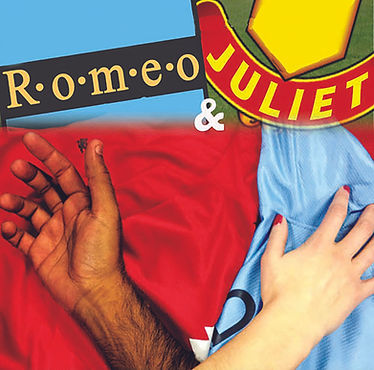 Mr. Steane